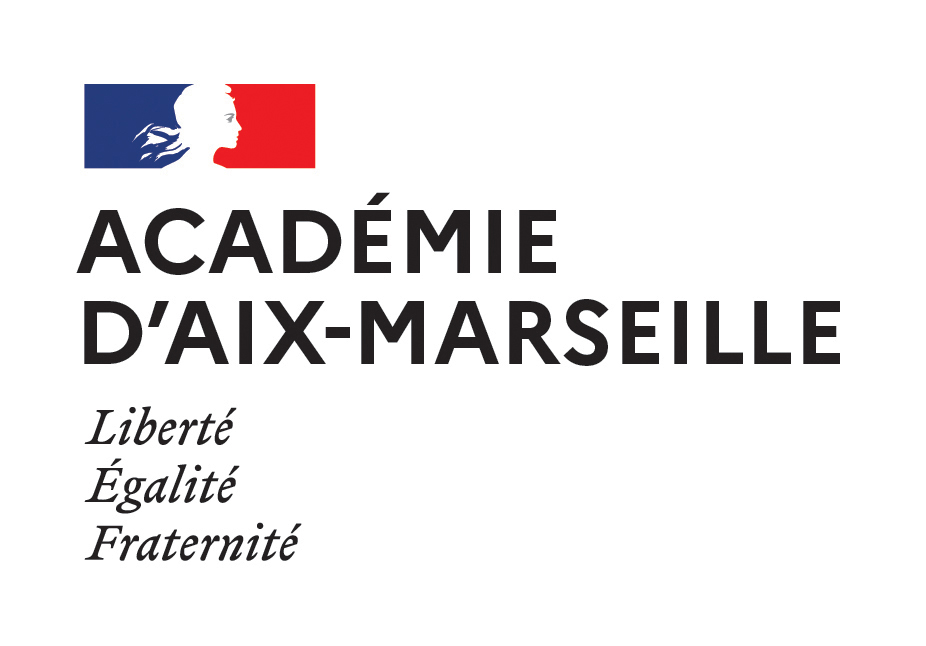 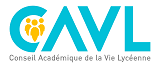 Calendrier prévisionnel des élections lycéennes2022 / 2022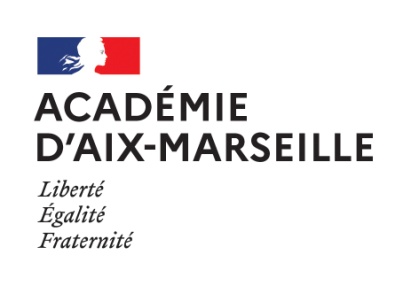 Représentants des élèves des classes post-baccalauréatNombre de sièges à pourvoir : ..... titulaires et ..... suppléants (dissociés)
Scrutin du : ……… octobre 2022Eligibles : délégués de classe post bac titulaires / Electeurs : délégués de classe post bac titulaires (ou suppléants uniquement en cas d’absence du titulaire)
Chaque électeur, pour exprimer valablement son vote, doit retenir au maximum autant de noms de candidats qu'il y a de sièges à pourvoir (total des titulaires et suppléants). Il rayera tous les autres noms qu'il n'aura pas retenus.	
Logo ou cachet de l’établissementReprésentants des élèves des classes post-baccalauréat
Nombre de sièges à pourvoir (au prorata des effectifs post- bac de l’établissement) : .... titulaires et …. suppléants (dissociés)Scrutin du : ……… octobre 2022Ont obtenu :Sont élus au CA :Logo ou cachet de l’établissementReprésentants des élèves au titre du CVLNombre de sièges à pourvoir : ..... titulaires et ..... suppléants (dissociés)
Scrutin du : ……… octobre 2022Eligibles : titulaires ET suppléants du CVL  / Electeurs : titulaires du CVL ET délégués de classe titulaires (ou suppléants, uniquement en cas d’absence des titulaires)
Chaque électeur, pour exprimer valablement son vote, doit retenir au maximum autant de noms de candidats qu'il y a de sièges à pourvoir (total des titulaires et suppléants). Il rayera tous les autres noms qu'il n'aura pas retenus.Logo ou cachet de l’établissementReprésentants des élèves au titre du CVL
Nombre de sièges à pourvoir :.... titulaires et …. suppléants (dissociés)Scrutin du : ……… octobre 2022Ont obtenu :Sont élus au CA :NB : Ceux ayant obtenu le plus de suffrages sont les titulaires, les suivants sont les suppléants.Est déclaré.e élu.e vice-président.e du CVL :………………………………………………………Signature du Président			Noms et signatures du bureau de vote,			des assesseursReprésentants des élèves au Conseil de disciplineNombre de sièges à pourvoir : ..... titulaires et ..... suppléants (dissociés)
Scrutin du : ……… octobre 2022Eligibles : Délégués de classe titulaires (dont les délégués de classe des 3ème prépa pro) / Electeurs : Délégués de classe titulaires (dont les délégués de classe des 3ème prépa pro) ou suppléants en cas d’absence des titulaires.
Chaque électeur, pour exprimer valablement son vote, doit retenir au maximum autant de noms de candidats qu'il y a de sièges à pourvoir (total des titulaires et suppléants). Il rayera tous les autres noms qu'il n'aura pas retenus.Logo ou cachet de l’établissementReprésentants des élèves au conseil de discipline parmi les délégués de classe
Nombre de sièges à pourvoir : 3 titulaires, 3 suppléants (dissociés) Scrutin du : ……… octobre 2022Ont obtenu :Sont élus au Conseil de discipline :NB : Les trois candidats ayant obtenu le plus de suffrages sont les titulaires, les trois suivants sont les suppléants.Signature du Président			Noms et signatures du bureau de vote,			des assesseurs,ANNEXE: Textes de référenceModalités d'élection des représentants des lycéens au sein du conseil d'administration et du conseil de disciplineNOR : MENE1617048D
décret n° 2016-1228 du 16-9-2016 - J.O. du 18-9-2016
MENESR - DGESCO B3-3http://www.education.gouv.fr/pid285/bulletin_officiel.html?cid_bo=106644Modalités d'élection des représentants des lycéens au sein du conseil d'administration et du conseil des délégués pour la vie lycéenne et compétences du conseil des délégués pour la vie lycéenneNOR : MENE1625676D
décret n° 2016-1229 du 16-9-2016 - J.O. du 18-9-2016
MENESR - DGESCO B3-3http://www.education.gouv.fr/pid285/bulletin_officiel.html?cid_bo=106646Composition et fonctionnement des instances de la vie lycéenneNOR : MENE1821564C
circulaire n° 2018-098 du 20-8-2018
MEN – DNVL - DGESCO B3-3http://www.education.gouv.fr/pid285/bulletin_officiel.html?cid_bo=133102DatesActionsDu 12 septembreau 1er octobre 2022Les semaines de l’engagementInformation des élèves sur les délégués de classe et le CVLDu 3 au 7 octobre 2022Semaine de la démocratie scolaireElections lycéennesDu 3 au 7 octobre 2022 (conseillé) Avant le 14 octobre 2022Élections des délégués de classe et d’un éco-délégué par classeAvant le7 octobre 2022Élections au CVLAvant le 14 octobre 2022 1ère assemblée générale des délégués de classe (titulaires OU suppléants) et des élus du CVL (titulaires ET suppléants) :Élections des représentants élèves au CA et élection du Vice- président du CVLAvant la tenue du premier CA1ère réunion du CVLNOM – PrénomClasseStatut CVLTour uniqueNombre d’inscritsNombre de votantsBulletins blancs ou nulsSuffrages exprimésNOM PrénomSuffragesCandidat-eCandidat-eCandidat-eNOM – PrénomStatut au CVLCandidat VP CVLTour uniqueNombre d’inscritsNombre de votantsBulletins blancs ou nulsSuffrages exprimésNOM prénom du candidatSuffragesTitulaires Candidat.eNOM – Prénom - ClasseTour uniqueNombre d’inscritsNombre de votantsBulletins blancs ou nulsSuffrages exprimésNOM prénom du candidatSuffrages